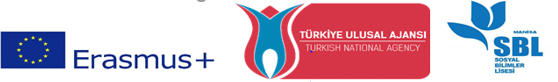 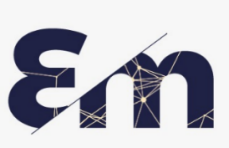 New Era’s Museums:Steam Teaching Environments for Secondary School EducationSunday (06.02.2022)Arrival of the group/s from France and Sweden  ( in İzmir at 19:05)Hotel Check in and our guest students’ meeting with their peers (at Arma Hotel )Monday (07.02.2022)10: 00 Leaving for the School  ( a late start to minimize the time difference and to enable virtual participation)  10:30- 11: 50 Team building activities for students   ( lcebreakers and warm-ups; outdoor activities)10:30-11:50 Meeting with the headteacher- School Tour for teachers 11:5O- 12:30 Class observations (for students )11:50-12:30 Revising the agenda and the piloting studies (for teachers) 12:30- 13: 15 Lunch Break ONLINE PARTICIPATION AVAILABLE FOR ALL PARTNERS 13:15- 14:15 Welcoming Programme (Welcoming Schools and Some  Presentations) 14:3O- 16:30 -Making lip balm and soap  ( Science)   -  Shaving Balloons   -  Drawing beards and moustaches and different hairstyles (Art) -Tongue Twisters ( Language)  - and Seeing Exhibitions ( Technology) ,  Watching a Documentary at ( School Museum)16-30 – 17:00  Reflection by teachers and students ( End of Day Evaluation) I7:OO Leaving for the Hotel19: 30 Dinner ( for kids ) 20:30 Dinner   ( for teachers )20: 30 Bowling – Basketball / Football / Tennis  Evening   for kids  (in the province of 45 AVM / Kent Park ) 22: 00 – 22:30 Leaving for the Hotel ( for students )Tuesday ( 08.02. 2O22) 10: 00 Leaving for the School  ( a late start to minimize the time difference and to enable virtual participation)  ONLINE PARTICIPATION AVAILABLE FOR ALL PARTNERS 10:30- 11: 00 Piloting Studies of the photography themed TECHNOLOGY Mini MOOC for students with teachers  (Engage and explore )11:00-11:15 Coffee break (for teachers and students)11:15- 12:30 Piloting Studies of the TECHNOLOGY Mini MOOC for students with teachers  (Explain Elaborate Evaluate)12:30- 13: 15 Lunch Break  13:30- 15: 00 Manisa City Tour  ( Some photohunting activity )  15:00- 15.30 Sahlep break (for teachers and students)15:30- 16:30 Workshop - Preparing an online city brochure ( Using technology and art )16:30 – 17: 00  Reflection by teachers and students ( End of Day Evaluation) I7:00 Leaving for the Hotel19: 30 Dinner ( for students ) 20:30 Dinner   ( for teachers )20: 30 Bowling – Basketball / Football / Tennis  Evening   for students   22: 00 – 22:30 Leaving for the Hotel ( for students )Wednesday (09.02.2022 )10: 00 Leaving for the School  ( a late start to minimize the time difference and to enable virtual participation)  ONLINE PARTICIPATION AVAILABLE FOR ALL PARTNERS 10:30- 11: 30 Piloting Studies of the SCIENCE Mini MOOC for students with teachers  (Engage and explore )11:30-11:50 Coffee break (for teachers and students)11:5O- 13:00 Piloting Studies of the SCIENCE Mini MOOC for students with teachers  (Explain Elaborate Evaluate)13:10- 13: 50 Lunch Break  13:50- 14: 15 Team Building – Game Rules – Preparations ( Outdoor Activity) 14:15- 16:30 Global Warming Climate Change Themed Outdoor Game 16-30 –17:00  Reflection by teachers and students ( End of Day Evaluation) I7:OO Leaving for the Hotel19: 30 Dinner ( for students ) 20:30 Dinner   ( for teachers )20: 30 Karaoke  22: 00 – 22:30 Leaving for  the Hotel  ( for students )Thursday  (10.02.2022 )09: 00  Leaving for Ephesus ( Open Air Museum )10: 30- 13: 15 Guided Tour in Ephesus 13:30 - 14:30 Lunch Break ( at Selçuk)15:00- 17: 00 Selçuk /Şirince 17-15 : Leaving for  Manisa 19:30  Dinner (  for students )20: 00  Dinner  (for teachers  ) 20:30 : Karaoke Evening for Kids  ( at Kültür Cafe )Friday (11.02.2022)10:00 Leaving for the SchoolONLINE PARTICIPATION AVAILABLE FOR ALL PARTNERS10:30- 12:30 Workshops ( Follow up Activities; 1. Creating a digital album 2. Creating a short film 3. Creating a leaflet on global warming )12:30- 13: 30 Lunch Break 13:30- 15:30 Cosplay Preparations  ( The topic of the technology mini mooc is photography. The developments in photography lead to a leap forward for the film industry. Making a connection a cosplay may be organised and supported with sounds and effects. All who have performances can grant a piece of decoration to be exhibited at the school museum)15:30-16:00 Reflection- End of week evaluationFREE TIME TO GET READY FOR THE EVENING20:00-21:00 Cosplay Performance (= Choosing a scene and acting it out in costumes)21:00- 21: 45 Dinner 21:45-23:00 Music ; Dance 23: 00 -23:30 Official Closing  Saturday ( 12.02.2022 )  Departure of French and Swedish groups 